  п. Жатай                                                                                                   «___»_________2024 г.  №______Об утверждении Порядка предоставления субсидий на поддержку сельскохозяйственного производства Городского округа «Жатай» из государственногобюджета Республики Саха (Якутия)В целях реализации Закона Республики Саха (Якутия) от 15 декабря 2010 г. 881-3 №639-IV «О наделении органов местного самоуправления муниципальных районов и городских округов РС(Я) отдельным государственными полномочиями по поддержке сельскохозяйственного производства", во исполнение Постановления Правительства РФ от 25 октября 2023 года № 1782 «Об утверждении общих требований к нормативным правовым актам, муниципальным правовым актам, регулирующим предоставление из бюджетов субъектов Российской Федерации, местных бюджетов субсидий, в том числе грантов в форме субсидий, юридическим лицам, индивидуальным предпринимателям, а так же физическим лицам – производителям товаров, работ, услуг и проведение отборов получателей указанных субсидий, в том числе грантов в форме субсидий», Постановления Правительства Республики Саха (Якутия) от 30 декабря 2020 г. №445 «Об утверждении порядка предоставления и расходования субвенций из государственного бюджета Республики Саха (Якутия) местным бюджетам на осуществление органами местного самоуправления муниципальных районов и городских округов Республики Саха (Якутия) отдельных государственных полномочий по поддержке сельскохозяйственного производства»:1. Утвердить Порядок предоставления субсидий на поддержку сельскохозяйственного производства Городского округа «Жатай» из государственного бюджета РС (Я), согласно Приложению № 1.2. Утвердить форму заявления на участие в отборе на получение субсидии, согласно Приложению № 2.3. Утвердить форму Соглашения для получателей субсидии на поддержку сельскохозяйственного производства в Городском округе «Жатай», согласно Приложению № 3.4. Признать утратившим силу Постановление Главы Окружной Администрации Городского округа «Жатай» № 7-Г от 09 февраля 2022 года «Об утверждении Порядка предоставления субсидий на поддержку сельскохозяйственного производства Городского округ Жатай» из государственного бюджета Республики Саха (Якутия).5. Финансово-экономическому управлению (Коношенко Е. М.) обеспечить своевременное и целевое использование бюджетных ассигнований в соответствии с действующим бюджетным законодательством.6. Контроль над исполнением настоящего Постановления оставляю за собой.7. Опубликовать настоящее Постановление в официальных средствах массовой информации.Глава                                                                              Е.Н. ИсаеваПриложение №1к Постановлению Главы Окружной Администрации ГО «Жатай» №___ от «__» ___________ 2024 годаПорядок предоставления субсидий на поддержку сельскохозяйственного производства Городского округа «Жатай»из государственного бюджета Республики Саха (Якутия).I.	Общие положения1.1. Настоящие правила регулируются в соответствии с подпунктом 2 пункта 2 статьи 78 Бюджетного кодекса Российской Федерации, Об утверждении общих требований к нормативным правовым актам, муниципальным правовым актам, регулирующим предоставление из бюджетов субъектов Российской Федерации, местных бюджетов субсидий, в том числе грантов в форме субсидий, юридическим лицам, индивидуальным предпринимателям, а так же физическим лицам – производителям товаров, работ, услуг и проведение отборов получателей указанных субсидий, в том числе грантов в форме субсидий». Постановлением Правительства Республики Саха (Якутия) от 15 сентября 2021 г. N 341 "О государственной программе Республики Саха (Якутия) «Развитие сельского хозяйства и регулирование рынков сельскохозяйственной продукции, сырья и продовольствия на 2020 - 2024 годы», Муниципальной программой «Развитие сельского хозяйства в Городском округе «Жатай» на 2022-2026 годы», утвержденная Постановлением Главы Городского округа «Жатай» №89-Г от 24 декабря 2021 года.   1.2. Целью предоставления субсидий является сохранение поголовья сельскохозяйственных животных, производства продукции растениеводства и картофелеводства.   1.3. Главным распорядителем бюджетных средств является Окружная Администрация Городского округа «Жатай», до которого в соответствии с бюджетным законодательством Российской Федерации как получателю бюджетных средств доведены в установленном порядке лимиты бюджетных обязательств на предоставление субсидий на соответствующий финансовый год.   1.4. Настоящий Порядок устанавливает категории и (или) критерии отбора юридических лиц (за исключением государственных (муниципальных) учреждений), индивидуальных предпринимателей, физических лиц – производителям товаров, работ, услуг, имеющих право на получение субсидий. Получатели субсидий должны быть зарегистрированы на территории Городского округа «Жатай» и осуществлять свою деятельность на территории Городского округа «Жатай».1.5. Критериями отбора получателя субсидии являются:1.5.1. на финансовое обеспечение (возмещение) части затрат сельскохозяйственным товаропроизводителям (за исключением граждан, ведущих личное подсобное хозяйство, подсобных хозяйств юридических лиц, казенных предприятий, учреждений) на содержание маточного поголовья лошадей (за исключением племенных) – наличие у получателя субсидии поголовья кобыл по данным форм специализированного наблюдения, предоставляемых Территориальным органом Федеральной службы государственной статистики на 1–е января текущего финансового года;         1.5.2. на финансовое обеспечение (возмещение) части затрат сельскохозяйственным товаропроизводителям, граждан, ведущих личное подсобное хозяйство, подсобных хозяйств юридических лиц, казенных предприятий, учреждений на содержание маточного поголовья коров – наличие у получателя субсидии поголовья коров по данным форм специализированного наблюдения, предоставляемых Территориальным органом Федеральной службы государственной статистики на 1–е января текущего финансового года;           1.5.3. на финансовое обеспечение (возмещение) части затрат сельскохозяйственным товаропроизводителям (за исключением граждан, ведущих личное подсобное хозяйство, подсобных хозяйств юридических лиц, казенных предприятий, учреждений) на производство картофеля и овощей открытого грунта по данным форм специализированного наблюдения, предоставляемых Территориальным органом Федеральной службы государственной статистики на 1–е января текущего финансового года;1.6. Субсидии предоставляются в пределах бюджетных ассигнований, предусмотренных на эти цели Министерством сельского хозяйства РС(Я) для Городского округа «Жатай», исходя из ставок для расчета субсидий, утвержденные постановлением Правительства Республики Саха (Якутия).1.7. Обязательные условия предоставления Субвенции для получателей субсидии:1.7.1. предоставление субсидии из местного бюджета, источником финансового обеспечения которых являются Субвенции, заявителям, включенным в Единый реестр субъектов деятельности в сельском хозяйстве и подтверждаемым через государственную информационную систему «Единая система информационно-аналитического обеспечения сельского хозяйства» (далее - ГИС «ЕСИАО СХ»);1.7.2. установление значений показателей результативности использования субсидии в соглашениях с получателями субсидии, разработанных в соответствии с рекомендациями Министерства финансов Республики Саха (Якутия);1.7.3. установление требований к предоставлению получателями субсидии отчетности (дополнительной отчетности) о достижении значений показателей результативности использования субсидии;1.7.4. установление штрафных санкций (возврата субсидии) в случае недостижения получателями субсидии значений показателей результативности использования субсидии.1.8. Перечисление субсидии осуществляется с лицевого счета Окружной Администрации Городского округа «Жатай», открытого в Управлении Федерального казначейства по Республике Саха (Якутия), на расчетный или корреспондентский счет, открытый получателем субсидии в кредитных организациях. 1.9. Отбор получателей субсидии осуществляется Комиссией по отбору получателей субсидий (далее по тексту - Комиссия), утвержденной Приложением №1 к Распоряжению Главы Окружной Администрации Городского округа «Жатай» от  20 февраля 2024 года № 209-р  «Об утверждении состава Комиссии по отбору получателей субсидий из средств, поступающих из республиканского бюджета в Городской округ «Жатай» на поддержку сельскохозяйственного производства».II. Категории получателей субсидий, цели и условия предоставлении субсидий2.1. По направлению «Развитие скотоводства в личных подсобных хозяйствах граждан»2.1.1. Цель предоставления субсидии – финансовое обеспечение (возмещение) части затрат по приобретению кормов, молодняка скота и племенных животных, птицы, содержание сельскохозяйственных животных (включая искусственное осеменение и ветеринарные услуги, обработку животных и помещений для их содержания).2.1.2. Субсидии предоставляются гражданам, ведущим личное подсобное хозяйство, за исключением граждан, ведущих личное подсобное хозяйство, состоящих в договорных отношениях обслуживания поголовья личного подсобного хозяйства у сельскохозяйственных потребительских кооперативов, обеспечивающих их содержание в одном и/или нескольких скотопомещений, находящимся в собственности и/или пользовании на правах аренды сельскохозяйственного потребительского кооператива, включенным в единый реестр субъектов деятельности в сельском хозяйстве, порядок ведения которого устанавливается Министерством в соответствии с Федеральным законом от 07.07.2003 г. № 112-ФЗ «О личном подсобном хозяйстве».2.1.3. Условиями предоставления субсидии являются:2.1.3.1. наличие у получателей средств поголовья коров по данным республиканских специализированных наблюдений, предоставляемых Территориальным органом Федеральной службы государственной статистики по Республике Саха (Якутия) по состоянию на 01 января года текущего финансового года, в котором они обратились за получением средств  с условием корректировки по данным похозяйственной книги на 1-е июля текущего финансового года, в котором они обратились за получением средств;2.1.3.2. содержание поголовья крупного рогатого скота на земельном участке, предназначенном для ведения личного подсобного хозяйства, который зарегистрирован на территории Городского округа «Жатай»;2.1.3.3. предоставление субсидии из местного бюджета, источником финансового обеспечения которых являются Субвенции, заявителям, включенным в Единый реестр субъектов деятельности в сельском хозяйстве и подтверждаемым через ГИС «ЕСИАО СХ»;2.1.3.4. установление значений показателей результативности использования субсидии в соглашениях с получателями субсидии;         2.1.3.5. установление требований к предоставлению получателями субсидии отчетности (дополнительной отчетности) о достижении значений показателей результативности использования субсидии;	2.1.3.6. установление штрафных санкций (возврата субсидии) в случае недостижения получателями субсидии значений показателей результативности использования субвенции;	2.1.3.7.  наличие обязательства получателя субсидии обеспечить сохранность поголовья коров по итогам года, в котором они обратились за получением средств	2.1.4 Для получения субсидии претендент на получение субсидии представляет в Комиссию следующие документы:	2.1.4.1. заявление на участие в отборе получателей субсидии по утвержденной форме;	2.1.4.2. заверенную им копию статистической отчетности по форме №14 (рег) по состоянию на 1 января текущего финансового года;	2.1.4.3. план мероприятий по достижению показателей эффективности использования субвенции (сохранение и прирост маточного поголовья КРС);	2.1.4.4. согласие на предоставление дополнительной формы отчётности по движению поголовья КРС с разбивкой на категории и половозрастную группу;	2.1.4.5. заверенные им копии документов, подтверждающих произведенные затраты в предыдущем году: договоров купли-продажи, актов приема-передачи, счетов-фактур, платежных документов, подтверждающих фактическую оплату и фактически понесенные затраты по содержанию коров.2.1.5. Субсидия предоставляется по ставке, утвержденной Правительством Республики Саха (Якутия) на очередной финансовый год, с условием корректировки по данным похозяйственной книги на 1 июля текущего финансового года.2.1.6. Отбор получателей субсидии проводится в первом полугодии текущего финансового года.2.2. По направлению «Развитие животноводства, табунного коневодства и растениеводства»2.2.1. Цель предоставления субсидии - финансовое обеспечение (возмещение) части затрат:2.2.1.1. на производство продовольственного картофеля по ставке на 1 га посевных площадей картофеля;2.2.1.2. на производство овощей открытого грунта по ставке на 1 га посевных площадей овощей открытого грунта2.2.1.3. на содержание маточного поголовья КРС, по ставке на 1 голову коровы;2.2.1.4. на содержание маточного поголовья лошадей, по ставке на 1 голову кобылы.	2.2.2. Субсидии предоставляются сельскохозяйственным товаропроизводителям (за исключением граждан, ведущих личное подсобное хозяйство, подсобных хозяйств юридических лиц, казенных предприятий, учреждений, племенных хозяйств), которые зарегистрированы на территории Городского округа «Жатай», согласно приложения 3 к Закону Республики Саха (Якутия) от 15 декабря 2010 г. 881-З № 639-IV «О наделении органов местного самоуправления муниципальных районов и городских округов Республики Саха (Якутия) отдельными государственными полномочиями по поддержке сельскохозяйственного производства», включенным в единый реестр субъектов деятельности в сельском хозяйстве со статьей 3 Федерального закона от 29.12.2006 г. № 264-ФЗ «О развитии сельского хозяйства».	2.2.3. Условиями предоставления субсидии являются:	2.2.3.1. предоставление субсидии из местного бюджета, источником финансового обеспечения которых являются Субвенции, заявителям, включенным в Единый реестр субъектов деятельности в сельском хозяйстве и подтверждаемым через ГИС «ЕСИАО СХ»;	2.2.3.2. установление значений показателей результативности использования субсидии в соглашениях с получателями субсидии, разработанных в соответствии с рекомендациями Министерства финансов Республики Саха (Якутия);	2.2.3.3. установление требований к предоставлению получателями субсидии отчетности (дополнительной отчетности) о достижении значений показателей результативности использования субсидии;	2.2.3.4. установление штрафных санкций (возврата субсидии) в случае недостижения получателями субсидии значений показателей результативности использования субвенции;	2.2.3.5. подтверждение постановки на учет лица, претендующего на получение субсидии, в налоговых органах на территории Республики Саха (Якутия) на момент подачи заявления на отбор получателей субсидий, а также на момент осуществления расходов, на возмещение которых претендует данное лицо;	2.2.3.6. обязательное наличие:	2.2.3.6.1. не менее 2,5 гектаров посевных площадей картофеля;	2.2.3.6.2. не менее 3 гектаров посевных площадей овощей открытого грунта;	2.2.3.6.3. маточного поголовья КРС (коров) на 1-е января текущего финансового года;	2.2.3.6.4. маточного поголовья лошадей (кобыл) на 1-е января текущего финансового года;	2.2.3.7. обязательное условие:	2.2.3.7.1. производство продовольственного картофеля с обеспечением в текущем финансовом году роста производства картофеля не менее чем на 0,3 процентов к предыдущему году;	2.2.3.7.2. производство овощей открытого грунта с обеспечением в текущем финансовом году роста производства овощей открытого грунта не менее чем на 0,3 процентов к предыдущему году;	2.2.3.7.3. сохранение и прирост маточного поголовья КРС (коров);	2.2.3.7.4. сохранение и прирост маточного поголовья табунных лошадей (кобыл);	2.2.4. Для получения субсидии претендент на получение субсидии представляет в Комиссию следующие документы:	2.2.4.1. заявление на участие в отборе получателей субсидии по утвержденной форме;	2.2.4.2. заверенные им копии статистической отчетности № 2-фермер и № 3-фермер по состоянию на 1-е января текущего финансового года;	2.2.4.3. заверенные им копии документов, подтверждающих:	2.2.4.3.1. произведенные затраты на производство картофеля в предыдущем финансовом году: договоров купли-продажи, актов приема-передачи, счетов-фактур, платежных документов, подтверждающих фактическую оплату;	2.2.4.3.2. произведенные затраты на производство овощей открытого грунта в предыдущем финансовом году: договоров купли-продажи, актов приема-передачи, счетов-фактур, платежных документов, подтверждающих фактическую оплату;	2.2.4.3.3. заверенные им копии документов, подтверждающих произведенные затраты в предыдущем финансовом году: договоров купли-продажи, актов приема-передачи, счетов-фактур, платежных документов, подтверждающих фактическую оплату и фактически понесенные затраты по содержанию коров в предыдущем году;	2.2.4.3.4. заверенные им копии документов, подтверждающих произведенные затраты в предыдущем финансовом году: договоров купли-продажи, актов приема-передачи, счетов-фактур, платежных документов, подтверждающих фактическую оплату и фактически понесенные затраты по содержанию кобыл в предыдущем финансовом году.	2.2.5. Субсидия предоставляется в размере:	2.2.5.1 установленном исходя из фактических посевных площадей продовольственного картофеля в предыдущем году по ставке, утвержденной Правительством Республики Саха (Якутия) на очередной финансовый год, на 1 гектар посевных площадей:	2.2.5.2. установленном исходя из фактических посевных площадей овощей открытого грунта в предыдущем году по ставке, утвержденной Правительством Республики Саха (Якутия) на очередной финансовый год, на 1 гектар посевных площадей;	2.2.5.3. исходя из численности поголовья маточного поголовья КРС (коров) по данным официальной статистической отчетности на 1-е января текущего года по ставке, утвержденной Правительством Республики Саха (Якутия) на очередной финансовый год, на 1 голову, с учётом корректировки на 1-е июля текущего года;	2.2.5.4. исходя из численности поголовья маточного поголовья табунных лошадей(кобыл) по данным официальной статистической отчетности на 1-е января текущего года по ставке, утвержденной Правительством Республики Саха (Якутия) на очередной финансовый год, на 1 кобылу, с учётом корректировки на 1 июля текущего года.	2.2.6. Отбор получателей субсидии проводится в первом полугодии текущего года.III. Порядок отбора получателей субсидий, возврата остатков субсидий, неиспользованных в отчетном финансовом году, а также возврата субсидий в случае нарушения условий, установленных при их предоставленииИзвещение о проведении отбора получателей субсидии и подача заявлений на участие в отборе получателей субсидий3.1.1.Извещение о проведении отбора получателей субсидий (далее - извещение) утверждается распоряжением главы Городского округа «Жатай» и размещается на официальном сайте ГО «Жатай» www.jhatay.ru не позднее, чем за 10 календарных дней до окончания приема заявлений на участие в данном отборе.3.1.2. Срок приема заявлений на участие в отборе получателей субсидий (далее - отбор) не может быть менее 10 рабочих дней, при этом прием заявлений на участие в отборе начинается с рабочего дня, следующего за днем размещения извещения на официальном сайте ГО «Жатай» www.jhatay.ru.В извещении указываются:а) наименование субсидии;б)	за какой период предоставляется субсидия;в)	категории получателей субсидии;г)	условия предоставления субсидии;д) условия возврата субсидии;е)	форма заявления на участие в отборе;ж)	 перечень документов, прилагаемых к заявлению об участии в отборе получателей субсидий;з) место, сроки и время приема заявлений на участие в отборе;и)	почтовый адрес, номер контактного телефона.	3.1.4. Лицо, претендующее на участие в отборе, подает соответствующее заявление в Комиссию на бумажном носителе по утвержденной форме.	3.1.5. Заявление на участие в отборе подписывается участником отбора.	3.1.6. В случае если заявление на участие в отборе подписано лицом, не являющимся руководителем организации или самим претендентом на участие в отборе, к заявлению прилагаются копии документов, подтверждающих полномочия на подписание на участие в отборе от имени заявителя. Подлинники после заверения должны быть возвращены заявителю.	3.1.7. К заявлению прилагаются документы, перечень которых установлен в пункте 2.2.4. Порядка отбора получателей субсидий, возврата остатков субсидий, не использованных в отчетном финансовом году, а также возврата субсидий в случае нарушения условий, установленных при их предоставлении.	3.1.8. Лицо, подавшее заявление на участие в отборе вправе отказаться от него в любое время до дня и времени окончания установленного срока приема заявлений на участие в отборе путем подачи соответствующего заявления в Комиссию. 3.2. Отбор получателей субсидий	3.2.1.Комиссия осуществляет регистрацию заявлений на участие в отборе в день их поступления в журнале регистрации заявлений на участие в отборе (далее - журнал регистрации), который в день окончания приема заявлений на участие в отборе нумеруется (сквозная нумерация всех листов), прошнуровывается (все листы) и скрепляется печатью  Окружной Администрации Городского округа «Жатай». По каждому отбору получателей субсидий составляется отдельный журнал регистрации.	3.2.2. Комиссия рассматривает, а также проверяет заявления на участие в отборе и приложенные к ним документы в срок не позднее 5 рабочих дней со дня окончания приема заявлений на участие в отборе.	3.2.3. Заявление на участие в отборе подлежит отклонению:3.2.3.1. несоответствие представленных получателем субсидии документов требованиям, определенным в пункте 3 настоящего Порядка, или непредставление (предоставление не в полном объеме) указанных документов;3.2.3.2. недостоверность представленной получателем субсидии информации;3.2.4. Перечень получателей субсидий утверждается не позднее 5 рабочих дней со дня окончания срока приема заявлений на участие в отборе распоряжением главы Окружной Администрации Городского округа «Жатай» и размещается на официальном сайте ГО «Жатай» www.jhatay.ru.3.2.5. В адрес лиц, не прошедших отбор, Комиссия направляет письменные уведомления, с указанием причины отклонения заявления на участие в отборе, не позднее пяти рабочих дней со дня утверждения перечня получателей субсидий.3.2.6. Участники отбора не должны являться иностранными юридическими лицами, в том числе местом регистрации которых является государство или территория, включенные в утверждаемый Министерством Финансов Российской Федерации перечень государств и территорий, используемых для промежуточного (офшорного) владения активами в Российской Федерации, а также российскими юридическими лицами, в уставном (складочном) капитале которых доля прямого или косвенного (через третьих лиц) участия офшорных компаний в совокупности превышает 25 процентов (если иное не предусмотрено законодательством Российской Федерации). При расчете доли участия офшорных компаний в капитале российских юридических лиц не учитывается прямое и (или) косвенное участие офшорных компаний в капитале публичных акционерных обществ (в том числе со статусом международной компании), акции которых обращаются на организованных торгах в Российской Федерации, а также косвенное участие таких офшорных компаний в капитале других российских юридических лиц, реализованное через участие в капитале указанных публичных акционерных обществ».3.3. Перечень документов, представляемых для участия в отборе3.3.1. Для участия в отборе получатели субсидий - заявители представляют в Комиссию заявку с приложением следующих документов:3.3.1.1. заявление на участие в отборе получателей субсидии;3.3.1.2. выписку из Единого государственного реестра юридических лиц (ЕГРЮЛ), вид деятельности ОКВЭД, или заверенную копию такой выписки (для юридических лиц), полученную не ранее чем за шесть месяцев до дня размещения в средства массовой информации извещения о проведении конкурса;3.3.1.3. выписку из Единого государственного реестра индивидуальных предпринимателей (ЕГРИП) вид деятельности ОКВЭД, или заверенную копию такой выписки (для индивидуальных предпринимателей), полученную не ранее чем за шесть месяцев до дня размещения в средства массовой информации извещения о проведении конкурса;3.3.1.4. банковские реквизиты;3.3.1.5. 	копию отчета об отраслевых показателях деятельности организаций агропромышленного комплекса, статистический отчет по итогам отчетного года; 3.3.1.6. план по достижению показателей эффективности использования субвенций на текущий финансовый год, подписанный претендентом на получение субсидии.3.3.2. Документами, подтверждающими фактические затраты для получения субсидии являются:3.3.2.1. Заверенные заявителем копии договоров перевозки автомобильным транспортом с указанием дальности перевозки и расценок, копии договоров приобретения товаров, работ, услуг, заверенные заявителем копии актов приема выполненных работ.3.3.2.2. Копии платежных документов, подтверждающих фактическую оплату, заверенные заявителем:а) при безналичном расчете - платежное поручение с отметкой банка о проведении платежа;б) при расчете наличными - расходный кассовый ордер, корешок к приходному кассовому ордеру, товарный и кассовый чек.в) при расчете с физическими лицами - расписка, заверенная нотариально.3.4. Требования об осуществлении контроля за соблюдением условий, целей и порядка предоставления субсидий3.4.1. Обязательным условием предоставления субсидии, включенным в Соглашение, является согласие заявителя на осуществление Комиссией, а также органами государственного (муниципального) финансового контроля соблюдения условий, целей и порядка предоставления субсидии.3.4.2. Комиссия и орган финансового контроля проводят обязательные проверки соблюдения условий, целей и порядка предоставления субсидий их получателями в соответствии с законодательством Российской Федерации и Республики Саха (Якутия).3.5. Порядок возврата остатков субсидий, не использованных в отчетном финансовом году, а также возврата субсидий в случае нарушения условий, установленных при их предоставлении3.5.1. В случае нарушения получателем субсидии условий, установленных при их предоставлении, выявленного по фактам проверок, проведенных главным распорядителем как получателем бюджетных средств и уполномоченным органом государственного (муниципального) финансового контроля;3.5.2. В случае не достижения значений показателей эффективности использования Субвенции, предоставляемые для участия в отборе получателей субсидии, рассчитать в соответствии с размером ставки субсидии на показатели сумму средств, подлежащую возврату в бюджет Муниципального образования Городского округа «Жатай» для возврата в государственный бюджет Республики Саха (Якутия), и направить получателю субвенции требование о возврате средств Субвенции в государственный бюджет Республики Саха (Якутия) в указанном объеме:3.5.3. Комиссия направляет в адрес получателя субсидии, нарушившего условия и порядок предоставления субсидии, письмо с предложением о добровольном возврате средств, при этом срок для возврата составляет один месяц со дня получения данного письма получателем субсидий.3.5.4. При неосуществлении получателем субсидии возврата в срок, указанном в п.3.5.1. настоящего порядка, Комиссия принимает меры по взысканию сумм субсидии с получателя субсидии в судебном порядке.3.5.5. Сумма остатков субсидий, неиспользованных в отчетном финансовом году, в случаях, предусмотренных соглашением о предоставлении субсидий, подлежат возврату получателем субсидии на добровольной основе. При неосуществлении получателем субсидии возврата в срок, Комиссия принимает меры по взысканию сумм субсидии с получателя субсидии в судебном порядке.3.6. Требования к правовым актам в части условий и порядкапредоставления субсидий   3.6.1. В правовом акте предусматриваются положения, согласно которым:а) при реорганизации получателя субсидии, являющегося юридическим лицом, в форме слияния, присоединения или преобразования в соглашение вносятся изменения путем заключения дополнительного соглашения к соглашению в части перемены лица в обязательстве с указанием в соглашении юридического лица, являющегося правопреемником;б) при реорганизации получателя субсидии, являющегося юридическим лицом, в форме разделения, выделения, а также при ликвидации получателя субсидии, являющегося юридическим лицом, или прекращении деятельности получателя субсидии, являющегося индивидуальным предпринимателем (за исключением индивидуального предпринимателя, осуществляющего деятельность в качестве главы крестьянского (фермерского) хозяйства в соответствии с абзацем вторым пункта 5 статьи 23 Гражданского кодекса Российской Федерации), соглашение расторгается с формированием уведомления о расторжении соглашения в одностороннем порядке и акта об исполнении обязательств по соглашению с отражением информации о неисполненных получателем субсидии обязательствах, источником финансового обеспечения которых является субсидия, и возврате неиспользованного остатка субсидии в соответствующий бюджет бюджетной системы Российской Федерации;в) при прекращении деятельности получателя субсидии, являющегося индивидуальным предпринимателем, осуществляющим деятельность в качестве главы крестьянского (фермерского) хозяйства в соответствии с абзацем вторым пункта 5 статьи 23 Гражданского кодекса Российской Федерации, передающего свои права другому гражданину в соответствии со статьей 18 Федерального закона "О крестьянском (фермерском) хозяйстве", в соглашение вносятся изменения путем заключения дополнительного соглашения к соглашению в части перемены лица в обязательстве с указанием стороны в соглашении иного лица, являющегося правопреемником.Приложение № 2к Постановлению Главы Окружной Администрации ГО «Жатай» №____от «__» февраля 2024 годаФорма заявления на участие в отборе на получение субсидии Председателю комиссииЕ.Н. Исаевойот__________________________Заявлениена участие в отборе на получение субсидии в ______ году из средств, поступающих из республиканского бюджета в Городской округ «Жатай» на ________________________________________________________________________________.Я, ______________________________________________________________________(Ф.И.О.),руководитель ____________________________________________________________________(наименование организации, ИП)прошу включить мое предприятие в перечень получателей субсидии на финансовое обеспечение (возмещение) части затрат на_________________________________________________________________________________(наименование субсидии)Предоставляю следующие сведения:1. Полное наименование предприятия __________________________________________________________________________________________________________________________________________________________________2. Сведения об организационно-правовой форме__________________________________________________________________________________________________________________________________________________________________3. Сведения о месте нахождения, почтовый адрес__________________________________________________________________________________________________________________________________________________________________4. ИНН __________________________5. Номер контактного телефона __________________Перечень прилагаемых документов:_____________________________________________________________________________________________________________________________________________________________________________________________________________________________________________________________________________________________________________________________________________________________________________________________________________________Руководитель предприятия ______________________ /_________________/МП                       «____»_________________ _______г. Приложение N 1к заявлениюна участие в отбореСогласиена проведение проверокЯ, __________________________________________________________ (Ф.И.О.),руководитель ______________________________________________________________  (наименование организации, ИП)подтверждаю  согласие  на  осуществление  Комиссией по отбору получателей субсидий из средств, поступающих из республиканского бюджета в Городской округ «Жатай» на поддержку сельскохозяйственного производства, а также уполномоченными органами финансового  контроля  обязательных  проверок  соблюдения  целей, условий и порядка  предоставления  субсидии и соблюдение запрета приобретения за счет средств    субсидии    иностранной   валюты,   за   исключением   операций, осуществляемых  в  соответствии  с  валютным  законодательством Российской Федерации при закупке (поставке)   высокотехнологичного   импортного оборудования,   сырья   и   комплектующих  изделий,  а  также  связанных  с достижением целей предоставления этих средств иных операций.Руководитель организации (ИП) ____________________/ ______________________/М.П."_____" _____________ 20___ г. (дата предоставления)Приложение N 2к заявлениюна участие в отбореДекларация
Я, ______________________________________________________________ (Ф.И.О.),руководитель ______________________________________________________________                           (наименование организации, ИП)Подтверждаю отсутствие просроченной задолженности по возврату в бюджетГородского   округа   "Жатай"   субсидий, бюджетных  инвестиций, предоставленных в том числе в соответствии с иными правовыми актами, и иной просроченной задолженности перед муниципальным бюджетом.Руководитель организации (ИП) ____________________/ ______________________/М.П."_____" _____________ 20___ г. (дата предоставления)Приложение N 3к заявлениюна участие в отбореСправкаЯ, _______________________________________________________________ (Ф.И.О.),руководитель ______________________________________________________________(наименование организации, ИП)подтверждаю отсутствие учредителей, которые являются иностраннымиюридическими лицами, а также российскими юридическими лицами, в уставном (складочном)  капитале которых доля участия иностранных юридических лиц, местом регистрации которых является государство или территория, включенные в утверждаемый Министерством финансов Российской Федерации перечень государств и территорий, предоставляющих льготный налоговый режим налогообложения и (или) не предусматривающих раскрытия и предоставления информации при проведении финансовых операций (оффшорные зоны) в отношении таких юридических лиц, в совокупности превышает 50 процентов.Руководитель организации (ИП) ____________________/ ______________________/М.П."_____" _____________ 20___ г. (дата предоставления)Приложение N 4к заявлениюна участие в отбореСправкаЯ, ______________________________________________________________ (Ф.И.О.),руководитель ______________________________________________________________(наименование организации, ИП)подтверждаю, что __________________________________________________________(наименование организации, ИП)не получает средства из бюджета бюджетной системы Российской Федерации в соответствии с   иными нормативными правовыми актами, муниципальными правовыми актами на цели,___________________________________________________________________________(наименование субсидии)Руководитель организации (ИП) ____________________/ ______________________/М.П."_____" _____________ 20___ г. (дата предоставления)СОГЛАШЕНИЕо предоставлении субсидий на поддержку сельскохозяйственного производстваГО «Жатай»«___» __________ 20__ г. № _____Окружная Администрация Городского округа «Жатай», которой  как  получателю  средств государственного бюджета Республики Саха(Якутия)  доведены лимиты бюджетных обязательств на предоставление субсидии в  соответствии  со  статьей  78  Бюджетного  кодекса Российской Федерации, (далее «Администрация») в лице Главы Евгении Николаевны Исаевой, действующей на основании Устава, с одной стороны и _____________________________________________, именуемое в дальнейшем «Получатель», в лице _______________________________________, действующего на основании Свидетельства, с  другой  стороны,  далее  именуемые «Стороны», в соответствии с Бюджетным кодексом Российской Федерации, Порядком  предоставления субсидий на поддержку сельскохозяйственного производства Городского округа «Жатай»  из государственного бюджета Республики Саха (Якутия) в ______ году, утвержденным Постановлением  Главы от «___» __________ 20__ г. (далее - Правила предоставления субсидии), заключили настоящее Соглашение о нижеследующем.Предмет СоглашенияПредметом настоящего Соглашения является предоставление из государственного бюджета Республики Саха (Якутия) в ______ году субсидии в  целях возмещения затрат Получателя, связанных с __________________________________ (далее – Субсидия). на поддержку сельскохозяйственного производства по направлению (выбрать направление):развитие растениеводства (овощеводства, картофелеводства);развитие животноводства (скотоводства);развитие табунного коневодства.Финансовое обеспечение предоставления Субсидии2.1. Финансирование по настоящему соглашению осуществляется в соответствии с Соглашением №_____ «О предоставлении в ______ году субвенций из государственного бюджета Республики Саха (Якутия) бюджету муниципального образования Городской округ «Жатай» на осуществление органом местного самоуправления отдельных государственных полномочий по поддержке сельскохозяйственного производства» от «___» __________ 20__ г., между Министерством сельского хозяйства РС (Я) и Окружной Администрацией Городского округа «Жатай».2.2.  Администрация  предоставляет  Получателю  субсидию,  из средств, поступивших из республиканского бюджета, с целью финансового возмещения затрат по ___________________ в ______ году, на основании  Порядка предоставления субсидий на поддержку сельскохозяйственного производства Городского округа «Жатай» из государственного бюджета Республики Саха (Якутия) (утвержден Постановлением Главы Городского округа «Жатай» от «___» __________ 20__ г. №_____) и Протокола Комиссии по отбору получателей субсидий на поддержку сельскохозяйственного производства Городского округа «Жатай» из государственного бюджета Республики Саха (Якутия) в _____ году № ___/___от «___» __________ 20__ года. 2.3. Сумма субсидии составляет __________ (сумма ____________________________________________________________________) рублей 00 копеек.2.4. Расходование Субсидии по направлениям, не предусмотренным Соглашением, не допускается.Условия и порядок предоставления Субсидии3.1. Субсидия предоставляется в соответствии с Правилами предоставления субсидии:3.1.1. на цели, указанные в разделе I настоящего Соглашения;3.1.2. при представлении Получателем в Администрацию документов, подтверждающих      факт     произведенных     Получателем затрат, на возмещение которых предоставляется Субсидия  в  соответствии  с  Правилами предоставления субсидии и настоящим Соглашением;3.1.3. при обеспечении в текущем году роста производства не менее чем на ______ процентов к предыдущему году;3.1.4. сохранение и прирост маточного поголовья КРС (коров) или табунных лошадей (кобыл);3.1.5. обязательным условием предоставления субсидии, является согласие заявителя на осуществление Комиссией, а также органами государственного (муниципального) финансового контроля соблюдения условий, целей и порядка предоставления субсидии.Взаимодействие СторонАдминистрация обязуется:Обеспечить предоставление средств Субвенции Получателю субсидии в установленном порядке и при соблюдении Получателем   условия предоставления субсидии на осуществление отдельных государственных полномочий по направлениям и в объемах согласно приложению №1 к Соглашению.Осуществлять контроль за соблюдением Получателем субсидии условий предоставления Субвенции и других обязательств, предусмотренных Соглашением, в том числе за целевым использованием субсидии.Осуществлять оценку использования субсидии с учетом обязательств по достижению значений показателей эффективности использования субсидии, установленных в соответствии с пунктом 3.1.3 и 3.1.4. Соглашения, на основании данных официальной статистической отчетности и отчетности, представленной Получателем    в Администрацию.В случае если Получателем по состоянию на 31 декабря года предоставления субсидии не достигнуты значения показателей эффективности использования субсидии, указанные в приложении №2 к Соглашению (далее – Показатели эффективности), рассчитать в соответствии с пунктом 6.1 Соглашения объем средств, подлежащий возврату средств в бюджет Администрации с направлением Получателю требования о возврате средств субсидии в бюджет Администрации в указанном объеме.Администрация вправе:Запрашивать у Получателя субсидии информацию и документы (материалы), необходимые для осуществления контроля за соблюдением условий предоставления субсидии и других обязательств, предусмотренных Соглашением, в том числе для проверки целевого использования субсидии.Принимать решение о наличии (об отсутствии) потребности Получателем субсидии в использовании остатка средств Субвенции в текущем финансовом году, не использованного в отчетном финансовом году, а также о его возврате в бюджет Администрации в порядке и сроки, установленные Правительством Республики Саха (Якутия).Осуществлять иные права, установленные законодательством Российской Федерации и Республики Саха (Якутия), Порядком предоставления и Соглашением.Получатель обязуется:Обеспечивать выполнение условия предоставления субсидии, установленного пунктом 3.1. Соглашения.Обеспечивать исполнение требований Администрации по возврату средств субсидии в бюджет Администрации в соответствии с пунктом 4.1.4 Соглашения, в течение одного месяца со дня получения уведомления.Обеспечивать достижение значений Показателей эффективности.В соответствии с постановлением Правительства Российской Федерации от 18 сентября 2020 года № 1492 «Об общих требованиях к нормативным правовым актам, муниципальным правовым актам, регулирующим предоставление субсидий, в том числе грантов в форме субсидий, юридическим лицам, индивидуальным предпринимателям, а также физическим лицам – производителям товаров, работ, услуг», Законом Республики Саха (Якутия) от 5 февраля 2014 г. 1280-З N 111-V «О бюджетном устройстве и бюджетном процессе в Республике Саха (Якутия)», а также Порядком предоставления, обеспечивать выполнение  следующих обязательных условий: предоставление субсидии из местного бюджета, источником финансового обеспечения которых являются Субвенции, заявителям, включенным в Единый реестр субъектов деятельности в сельском хозяйстве и подтверждаемым через ГИС «ЕСИАО СХ»;установление значений показателей результативности использования субсидии в соглашениях с получателями субсидии, разработанных в соответствии с рекомендациями Министерства финансов Республики Саха (Якутия);установление требований к предоставлению получателями субсидии отчетности (дополнительной отчетности) о достижении значений показателей результативности использования субсидии;установление штрафных санкций (возврата субсидии) в случае недостижения получателями субсидии значений показателей результативности использования субсидии.Обеспечивать представление в Администрацию отчетов по формам и в сроки, установленные Администрацией о достижении значений Показателей эффективности.В случае получения запроса обеспечивать представление в Администрацию информации и документов (материалов), необходимых для осуществления контроля за соблюдением условий предоставления субсидии и других обязательств, предусмотренных Соглашением, в том числе для проверки целевого использования Субвенции. Возвратить в государственный бюджет Республики Саха (Якутия), не использованный по состоянию на 1 января финансового года, следующего за отчетным, остаток средств Субвенции в порядке и сроки, установленные Правительством Республики Саха (Якутия) и бюджетным законодательством Российской Федерации. Выполнять иные обязательства, установленные законодательством Российской Федерации и Республики Саха (Якутия), Порядком предоставления и Соглашением.Получатель вправе: Обращаться в Администрацию за разъяснениями в связи с исполнением Соглашения. При наличии потребности в использовании в текущем финансовом году остатка средств Субвенции, не использованного в отчетном финансовом году, представить в Администрацию обоснования и документы, подтверждающие необходимость его возврата Получателю субсидии, в порядке и сроки, установленные Правительством Республики Саха (Якутия).Ответственность СторонПолучатель субсидии несет ответственность за своевременное, эффективное и целевое использование средств Субвенции.В случае неисполнения или ненадлежащего исполнения своих обязательств по Соглашению, Стороны несут ответственность в соответствии с законодательством Российской Федерации и Республики Саха (Якутия).В случае неиспользованного остатка средств субсидии в отчетном финансовом году получатель субсидии в текущем финансовом году осуществляет возврат остатка субсидии, путем перечисления платежными поручениями на счета Администрации в течение одного месяца со дня получения данного уведомления получателем субсидии.Суммы нецелевого использования средств Субвенции подлежат взысканию в бюджет Администрации в течение одного месяца с момента получения уведомления.VI. Риски	6.1. Получатель, в исполнении пункта 3.1. Соглашения, обязан оценить сельскохозяйственные риски предоставления субсидии на поддержку сельскохозяйственного производства, а также найти альтернативные способы для снижения воздействия риска на достижение целевых показателей использования субвенции;	6.2. Сельскохозяйственный риск недостижения получателями субсидии значений показателей результативности использования субвенции может возникнуть в связи с:а) внешним влиянием природно-климатических условий;б) вспышкой насекомых-вредителей;в) неисправностью технического оборудования.Иные условияВ случае если Получателем субсидии по состоянию на 31 декабря года предоставления Субвенции не достигнуты значения Показателей эффективности, объем средств, подлежащий возврату в государственный бюджет Республики Саха (Якутия) рассчитывается по формуле:V возврат = V субвенции х k х m / nгде:V возврат – объем средств Субвенции, подлежащий возврату в государственный бюджет Республики Саха (Якутия);V субвенции – объем средств Субвенции, перечисленный получателю субсидии в текущем финансовом году;k – коэффициент возврата средств Субвенции;m – количество Показателей эффективности, по которым индекс, отражающий уровень недостижения i-го Показателя эффективности, имеет положительное значение;n – общее количество Показателей эффективности;Коэффициент возврата средств Субвенции рассчитывается по формуле:k = Sum Di / m,где:SumDi – сумма индексов, отражающих уровень недостижения i-го Показателя эффективности;Индекс, отражающий уровень недостижения i-го Показателя эффективности, определяется по формуле:Di = 1 – F / P,где:F – фактическое (достигнутое) значение i-го Показателя эффективности в отчетном году;P – плановое значение i-го Показателя эффективности, установленное Соглашением в отчетном году.Возврат указанных средств не осуществляется в случае, если Показатели эффективности были не выполнены вследствие обстоятельств непреодолимой силы и при представлении Получателем в Администрацию следующих документов:правовой акт о введении режима чрезвычайной ситуации;акты обследования посевов и посадок сельскохозяйственных культур, многолетних насаждений, сельскохозяйственных животных, сельскохозяйственных объектов и объектов инфраструктуры сельскохозяйственных товаропроизводителей, материальных ценностей, пострадавших в результате чрезвычайных ситуаций природного характера, оформленные в соответствии с формами, приведенными в приказе Министерства сельского хозяйства Российской Федерации от 26 марта 2015 г. №113«Об утверждении Порядка осуществления оценки ущерба сельскохозяйственных товаропроизводителей от чрезвычайных ситуаций природного характера»;ветеринарные сопроводительные документы, подтверждающие вынужденный убой и (или) падеж сельскохозяйственных животных;результаты экспертиз, проведенных в целях подтверждения факта наступления страхового случая и определения размера причиненного страхователю ущерба по договору сельскохозяйственного страхования;иные документы, подтверждающие обстоятельства непреодолимой силы, оформленные в соответствии с требованиями действующего законодательства.При отказе от добровольного возврата средств Субвенции, Окружная Администрация ГО «Жатай» принимает меры по их принудительному взысканию и перечислению в доход государственного бюджета Республики Саха (Якутия).Заключительные положенияСпоры и разногласия, возникающие в связи с исполнением Соглашения, разрешаются путем проведения переговоров с оформлением соответствующих протоколов или иных документов.В случае невозможности такого урегулирования, споры и разногласия между Сторонами решаются в судебном порядке.Положения Соглашения могут быть изменены по взаимному соглашению Сторон.Все изменения и дополнения к Соглашению осуществляются в письменной форме путем оформления дополнительных соглашений к Соглашению, которые являются его неотъемлемой частью. Дополнительные соглашения вступают в силу со дня их подписания Сторонами.Разница скорректированного объема Субвенции, предоставленного из бюджета Муниципального образования Городского округа «Жатай» в текущем финансовом году, на основании данных официальной статистической отчетности по фактическим показателям за год, предшествующий очередному финансовому году, подлежит возврату в доход государственного бюджета Республики Саха (Якутия) в течение одного месяца с момента получения уведомления.В случае изменения в течение финансового года объема Субвенции значения Показателей эффективности могут быть скорректированы.Соглашение составлено в двух экземплярах, имеющих равную юридическую силу, по одному для каждой из Сторон.Соглашение вступает в силу со дня его подписания Сторонами и действует до полного исполнения Сторонами обязательств.Юридические адреса и платежные реквизиты СторонПриложение №1 к Соглашению № __________от «____»___________ 2024 г.Направления и объемы субвенций, предоставленных из государственного бюджета Республики Саха (Якутия) на выполнение отдельных государственных полномочий по поддержке сельскохозяйственного производства на _____ годпо ______________________________________________________наименованиеДолжность _____________________/ФИО/ М.П.Приложение №2 к Соглашению № __________от «____»___________ 2024 г.Показатели эффективности использования субвенций___________________________________________________________________Приложение №3 к Соглашению № __________от «____»___________ 2024 г.Отчёт по достижению целевых показателей использования субсидии в _____году___________________________________________________________________Приложение № 3к Постановлению Главы Окружной Администрации ГО «Жатай» №_____от «___» _________ 2024 годаОкружная АдминистрацияГородского округа «Жатай»Республики Саха (Якутия)677902, Республика Саха (Якутия)п. Жатай, ул. Северная, д. 29 ИНН 1435038146КПП 143501001УФК по РС (Я) (Окружная Администрация Городского Округа «Жатай»)Отделение-НБ Республика Саха (Якутия) Банка РоссииБИК 019805001р/с 03231643987020001600к/с 40102810345370000085ОКТМО 98702000Глава Окружной Администрации                Городского округа «Жатай»_____________________ Е.Н. ИсаеваНаименованиеАдресИНН КПП Наименование  БанкБИК  р/с  к/сОКТМО  Должность______________________________/ФИО/М.П.М.П.№п/пНаправления расходов государственного бюджета РС (Я)Размер субвенций,в рублях1.Выполнение отдельных государственных полномочий по поддержке скотоводства2.Выполнение отдельных государственных полномочий по поддержке табунного коневодства3.Выполнение отдельных государственных полномочий по поддержкепроизводства овощей открытого грунта4.Выполнение отдельных государственных полномочий по поддержкепроизводства картофеляВСЕГО объем субвенций на ______ годПоказателиЕд. изм._____годНа развитие скотоводстваНа развитие скотоводстваНа развитие скотоводстваЧисленность поголовья коров (за исключением поголовья коров в подсобных хозяйствах несельскохозяйственных организаций и поголовья коров, закрепленных на праве оперативного управления за учреждениями) на конец отчетного годагол.На развитие табунного коневодстваНа развитие табунного коневодстваНа развитие табунного коневодстваЧисленность поголовья кобыл (за исключением поголовья кобыл в подсобных хозяйствах юридических лиц, в личных подсобных хозяйствах и поголовья кобыл, закрепленных на праве оперативного управления за учреждениями, унитарными предприятиями и племенными репродукторами) на конец отчетного годагол.На развитие овощеводства и картофелеводстваНа развитие овощеводства и картофелеводстваНа развитие овощеводства и картофелеводстваПосевная площадь овощей открытого грунта (за исключением посевных площадей овощей открытого грунта в подсобных хозяйствах несельскохозяйственных организаций и в личных подсобных хозяйствах граждан) в отчетном годугаПосевная площадь картофеля (за исключением посевных площадей картофеля в подсобных хозяйствах несельскохозяйственных организаций и в личных подсобных хозяйствах граждан) в отчетном годугаГлава Окружной Администрации Городского округа «Жатай»_____________________ Е.Н. Исаева               Должность_____________________/ФИО/               М.П.М.П.Наименование целевого показателяЕдиница измеренияЗначение целевого индикатора Значение целевого индикатора Выполнение/ ПримечаниеНаименование целевого показателяЕдиница измеренияутверждено достигнуто%ПримечаниеЗадача 1. – Развитие животноводства;Задача 1. – Развитие животноводства;Задача 1. – Развитие животноводства;Задача 1. – Развитие животноводства;Задача 1. – Развитие животноводства;Задача 1. – Развитие животноводства;Валовой надой молокатПоголовье КРСголовМаточное поголовье КРСголовЛошадиголовкобылыголовптицыголовПроизводство яицтыс.шт.Заготовка грубых кормов (сено)тЗадача 2. Развитие овощеводства;Задача 2. Развитие овощеводства;Задача 2. Развитие овощеводства;Задача 2. Развитие овощеводства;Задача 2. Развитие овощеводства;Задача 2. Развитие овощеводства;Посевная площадь под картофельгаПроизводство картофелятПосевная площадь под овощи открытого грунтагаПосевная площадь под овощи закрытого грунтаКв.м.Производство овощей в т.ч. тоткрытого грунтазакрытого грунтаПосевная площадь под бахчевыегаПроизводство бахчевыхтГлава Окружной Администрации Городского округа «Жатай»_____________________ Е.Н. Исаева               Должность_____________________/ФИО/               М.П. М.П.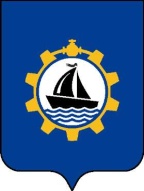 